Documento de Submissão do ManuscritoNós, Priscila Cristina da Silva Thiengo de Andrade, Antonio Marcos Tosoli Gomes, Renê dos Santos Spezani, Virginia Paiva Figueiredo Nogueira, Diogo Jacintho Barbosa, Margarida, Álvaro Rafael Santana Peixoto autores do manuscrito “Representação social da morte para estudantes de enfermagem”, declaramos que nossa contribuição foi de concepção e planejamento do projeto de pesquisa; coleta e/ou análise e interpretação dos dados; redação do manuscrito; revisão do manuscrito; outra (especificar). Declaramos que se trata de manuscrito original e que esta versão, integral ou parcial, não foi publicada ou está sendo considerada para publicação em outro periódico, seja no formato impresso ou eletrônico. Declaramos que os direitos autorais referentes ao manuscrito quando publicado se tornarão propriedade exclusiva da Revista Cogitare Enfermagem (ISSN 2176-9133). Assumimos total responsabilidade pelas citações e referências bibliográficas utilizadas bem como sobre os aspectos éticos que envolvem os participantes do estudo.Autorizamos o uso das imagens e/ou discursos para fins de divulgação e publicidade, concedendo todos os direitos reservados à Revista Cogitare Enfermagem (ISSN 2176-9133). Declaramos não haver conflito de interesses financeiro e/ou de afiliações*. Confirmamos que as pessoas que contribuíram neste manuscrito, mas que não atendem aos critérios para autoria, foram mencionadas nos agradecimentos. As pessoas ou organizações citadas nos agradecimentos permitiram por escrito a referida menção. Declaramos que, caso seja solicitado, estamos à disposição para fornecer dados sobre os quais o manuscrito está fundamentado, para exame do Conselho de Editoração. Rio de Janeiro, 10 de Fevereiro de 2020. *Em caso de haver conflito de interesses financeiro e/ou de afiliações, este item deve ser suprimido deste texto e informado no corpo do manuscrito, de acordo com as Normas para Publicação de Artigos da Cogitare Enfermagem.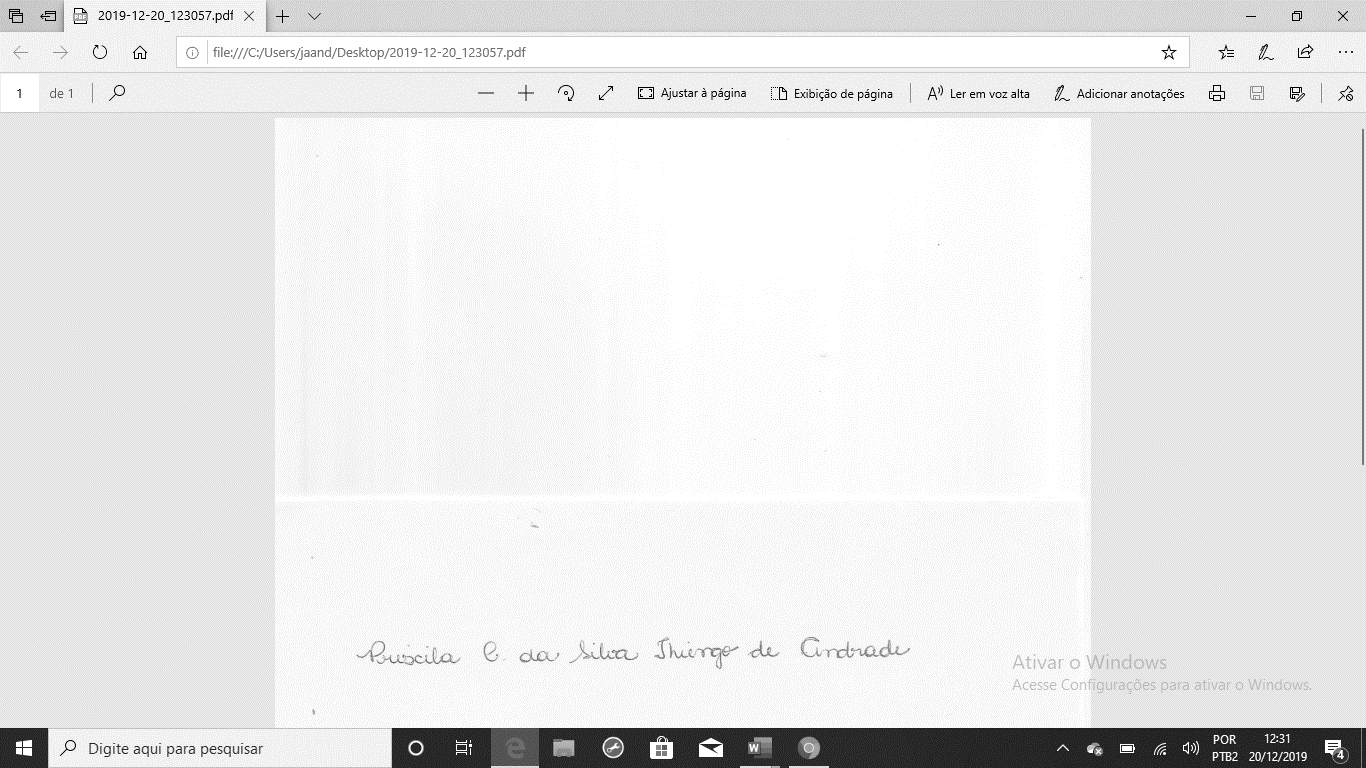 Priscila Cristina da Silva ThiengoRG: 12562854-5. CPF: 105301397-31. Tel: (21) 97167-4984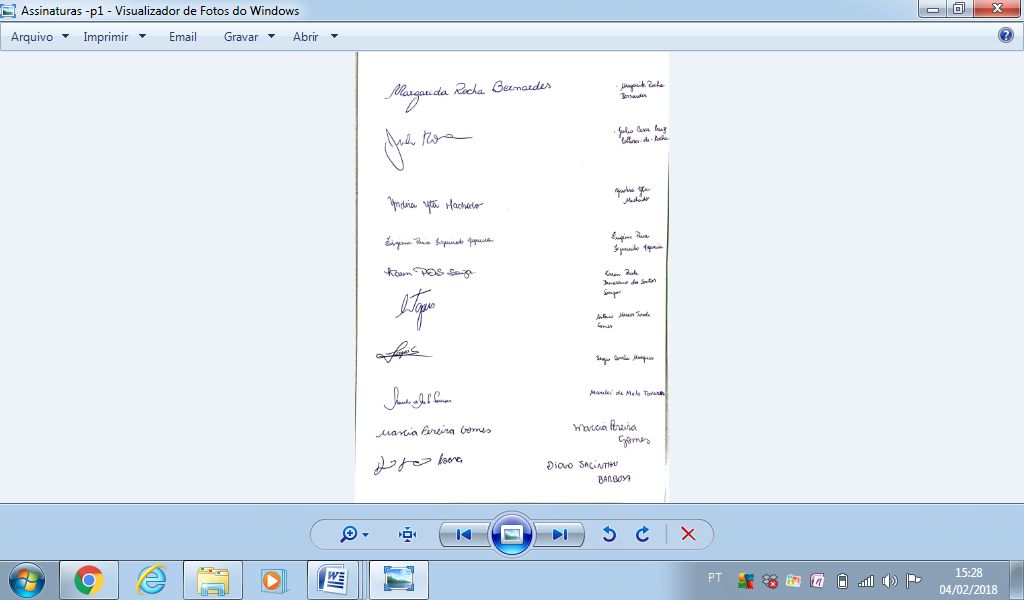 Antonio Marcos Tosoli GomesRG: 09242895-3. CPF: 026909077-04. Tel (21) 98181-9606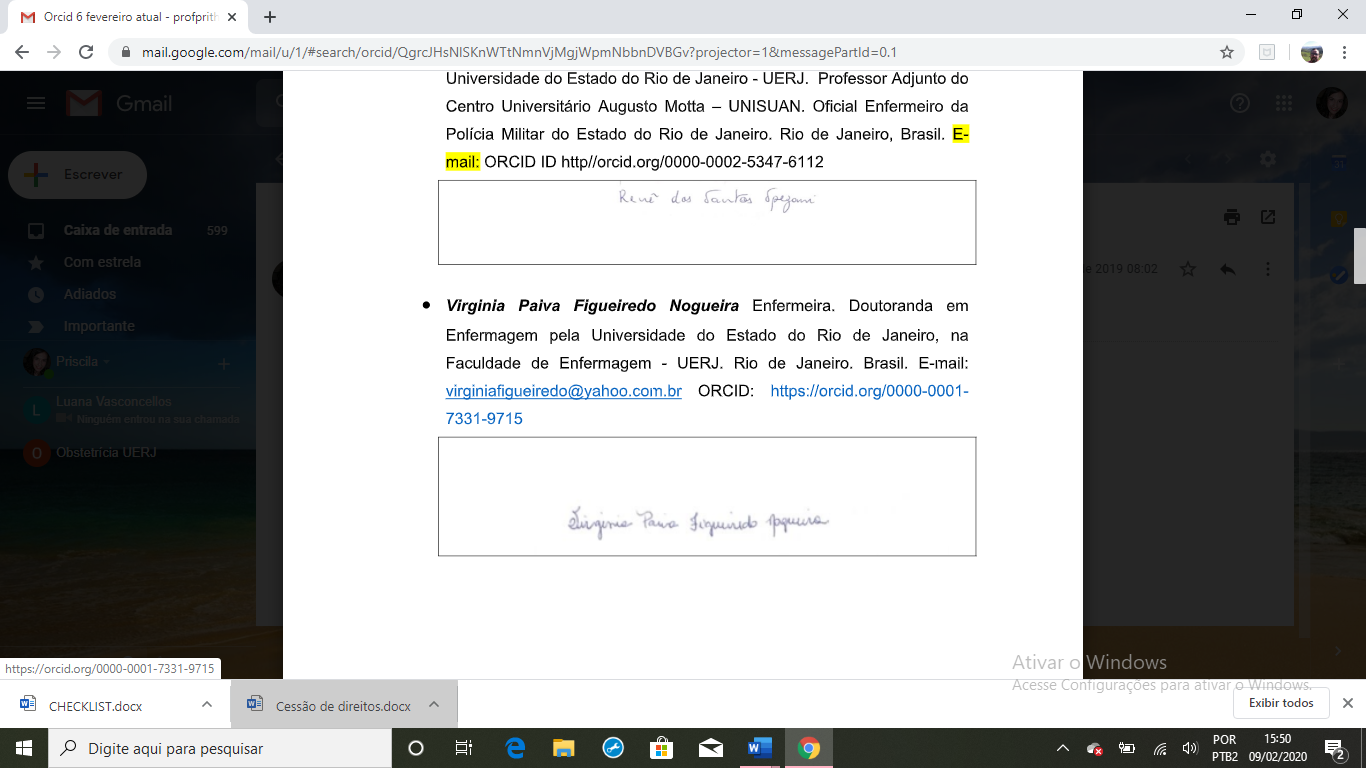 Renê dos Santos Spezani RG: 09838019-9. CPF: 004257047-69. Tel (21) 98869-9496Virgínia Paiva Figueiredo NogueiraRG: 9100239688-6. CPF: 001704083-37. Tel (21) 98390-7520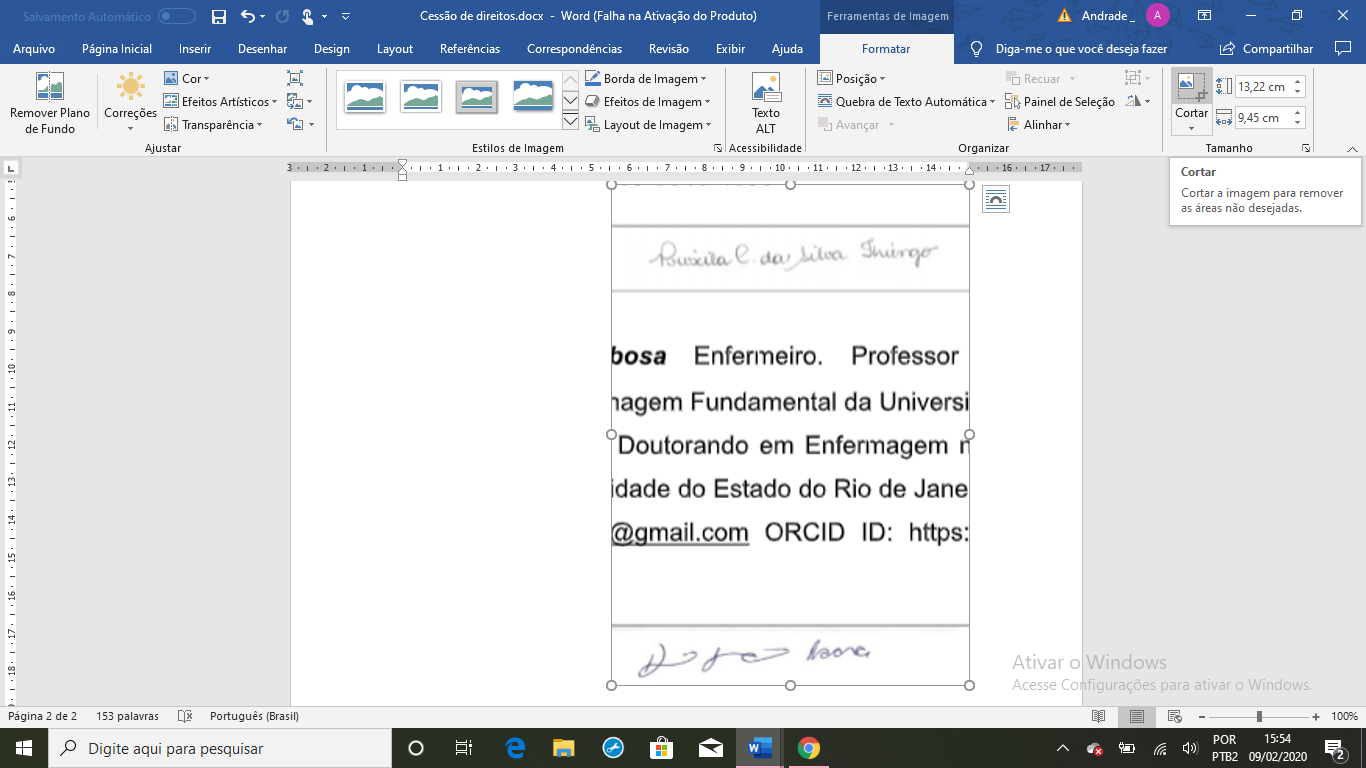 Diogo Jacintho Barbosa RG:37910-8. CPF: 128439477-82. Tel (21) 96824-5884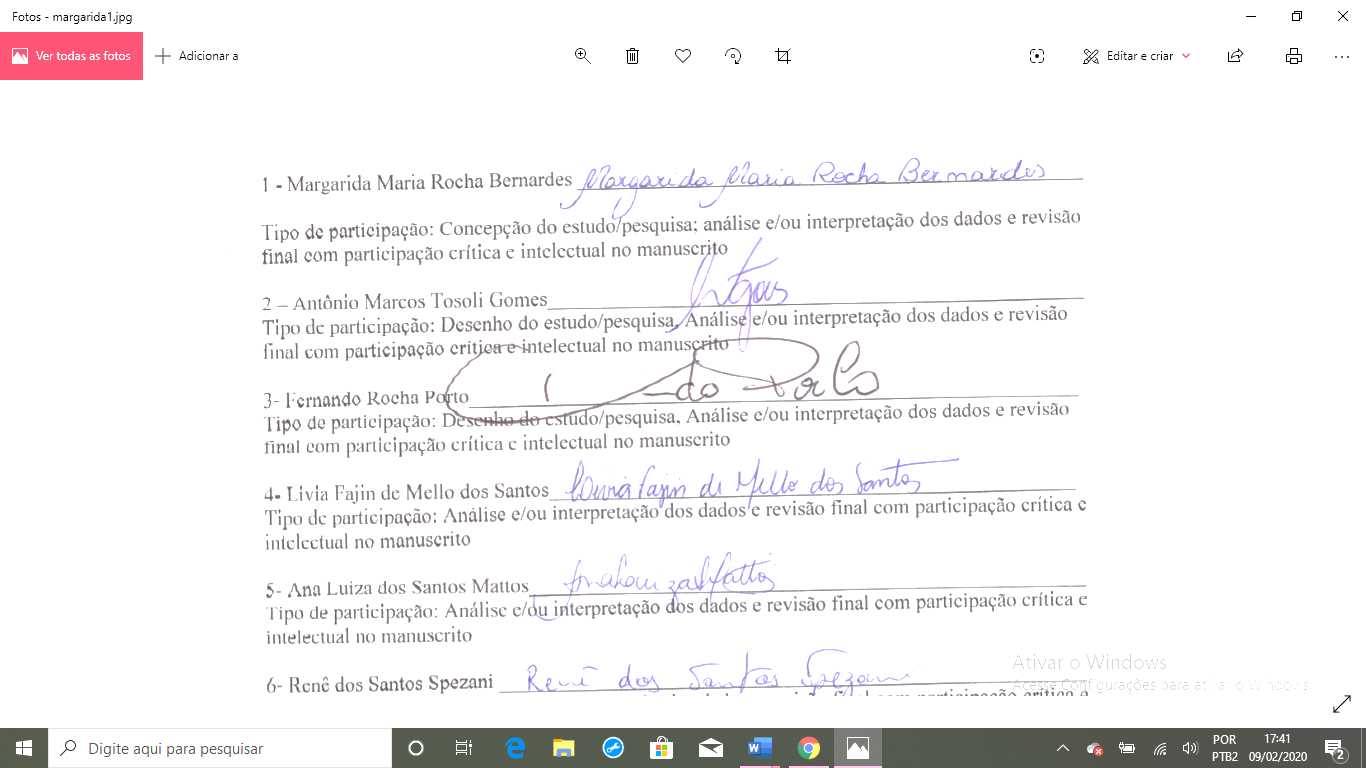 Margarida Maria Rocha BernardesRG: 04241321-1. CPF: 739132607-06. Tel (21) 99919-2309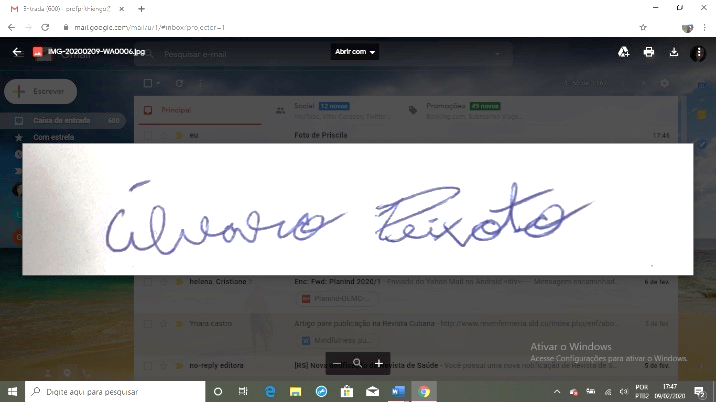 Álvaro Rafael Santana Peixoto RG: 28236531-1. CPF: 154241737-64. Tel (21) 99470-3038